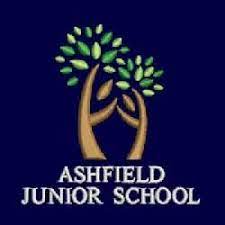 Calculations Policy – Ashfield Junior SchoolThis policy is broken down into addition and subtraction, and multiplication and division. Beginning each policy, an overview of the different models and images used can be found that can support the teaching of the different concepts. Each operation is broken down into skills. Each skill has a section showing the different models and images that could be used to teach the concept. A glossary can be found to ensure consistency of mathematical language throughout each year group. Tens Frame (within 10)				(Year 3 & if required, Year 4)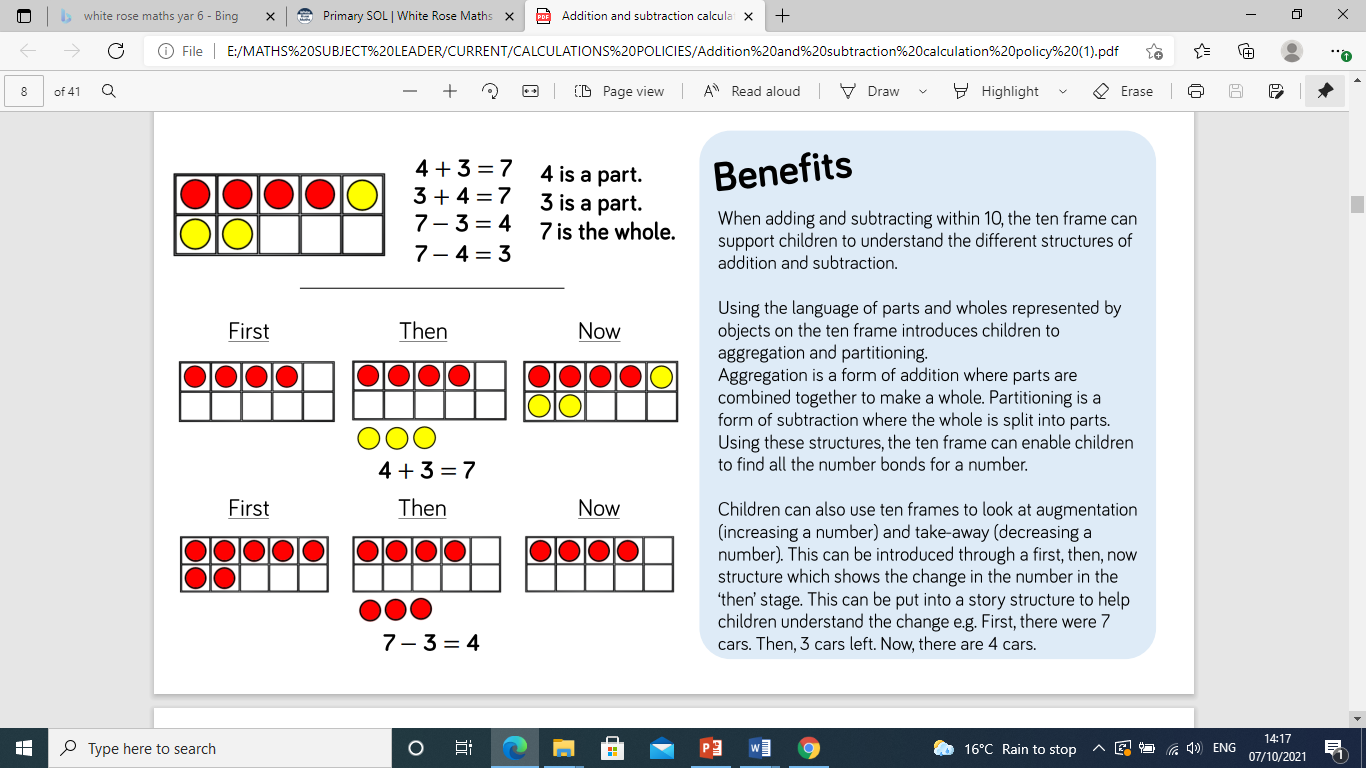 Tens Frame (within 20)			(Year 3 & if required, Year 4)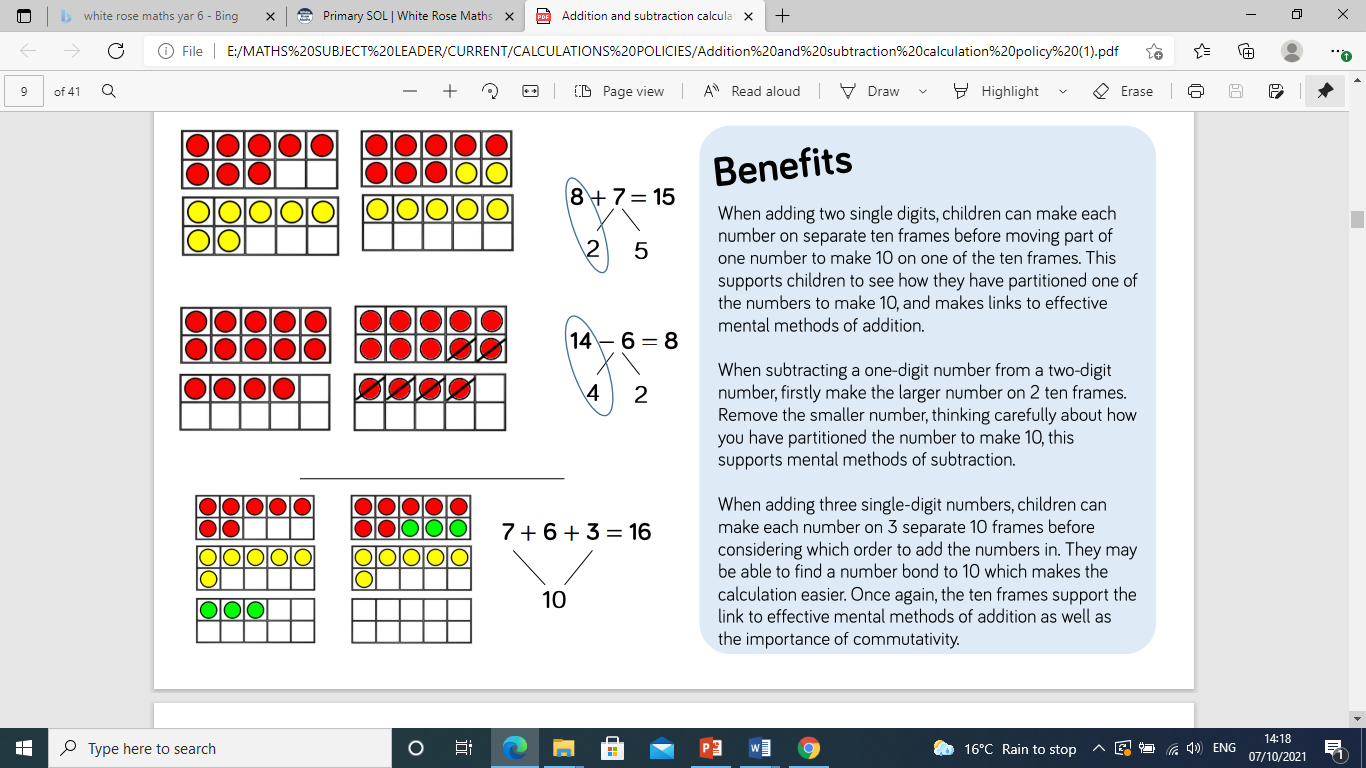 Number Tracks							(Year 3 & Year 4)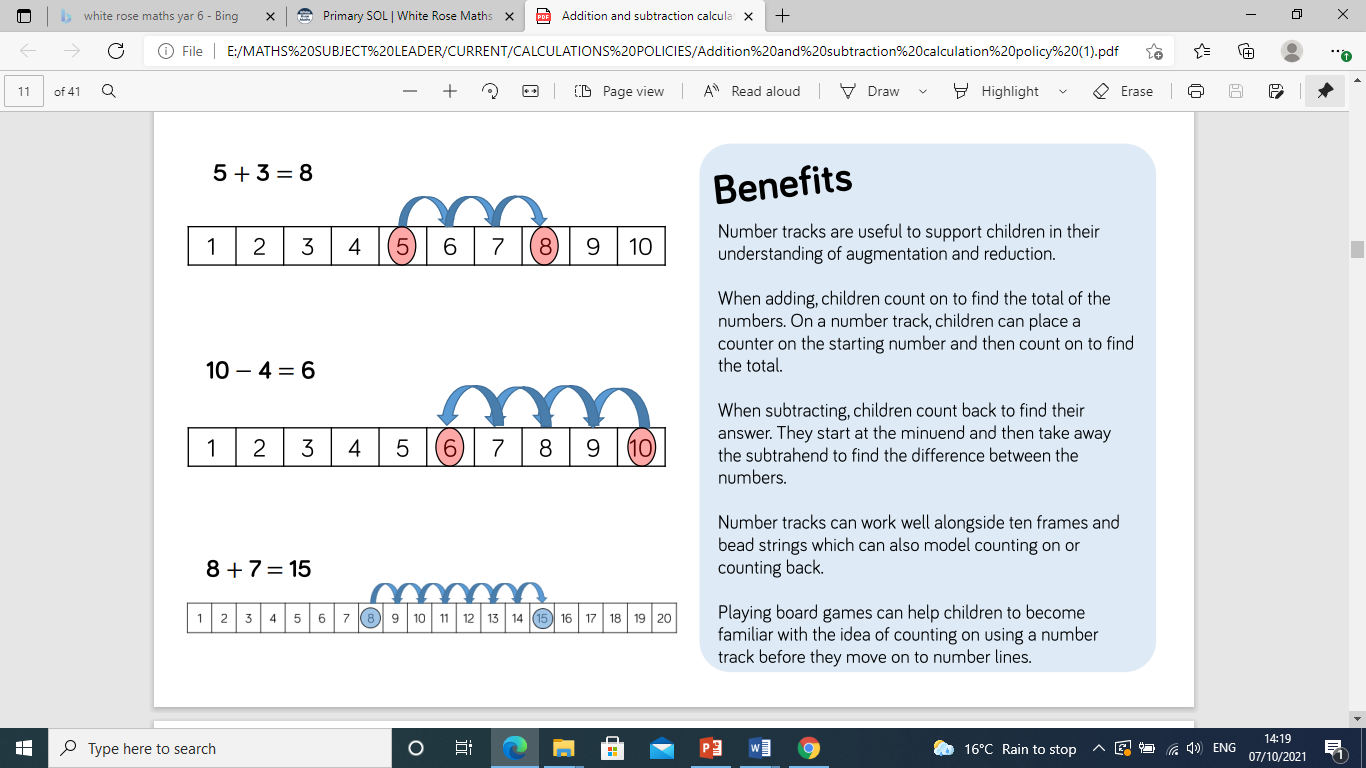 Number Shapes		(Year 3 & Year 4, optional use in Year 5 & Year 6)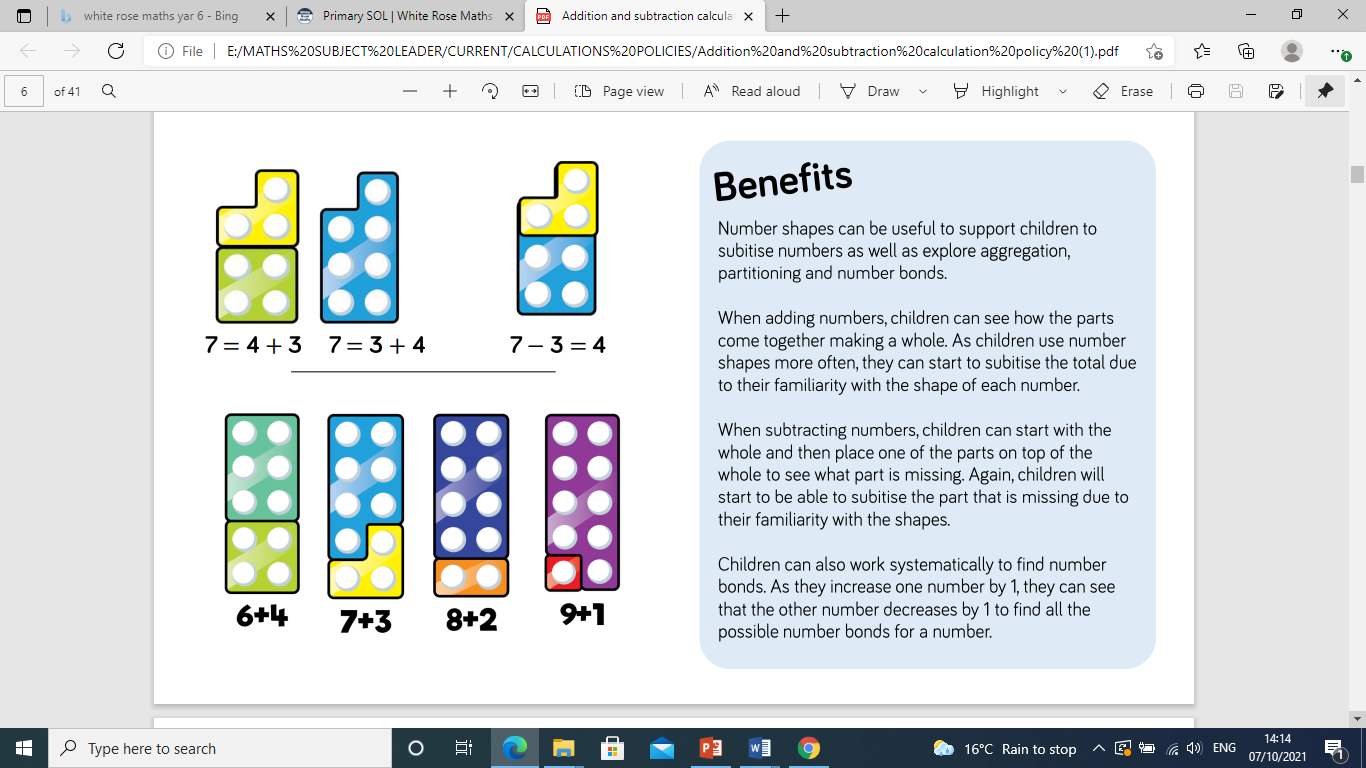 Bead Strings or Cubes  		(Year 3 & if required, Year 4-Year 6)Bead Strings	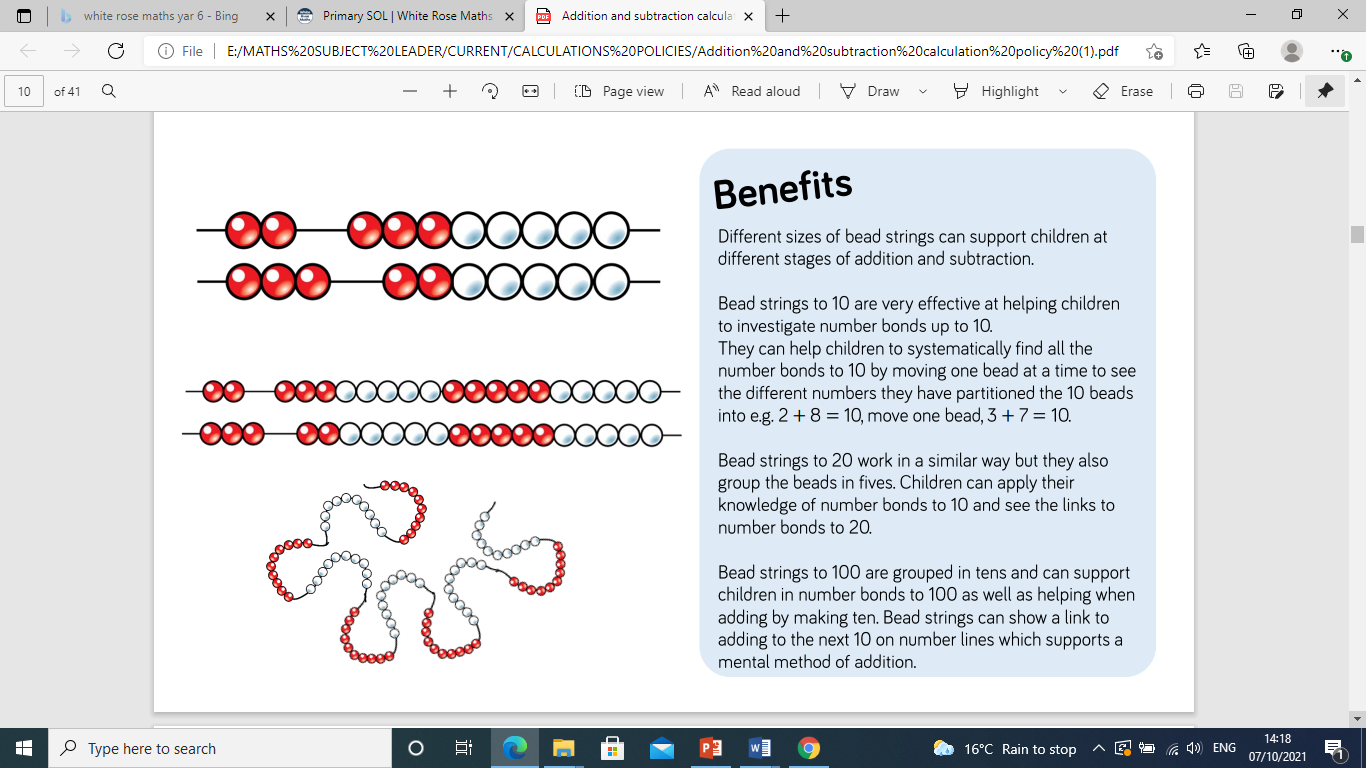 Cubes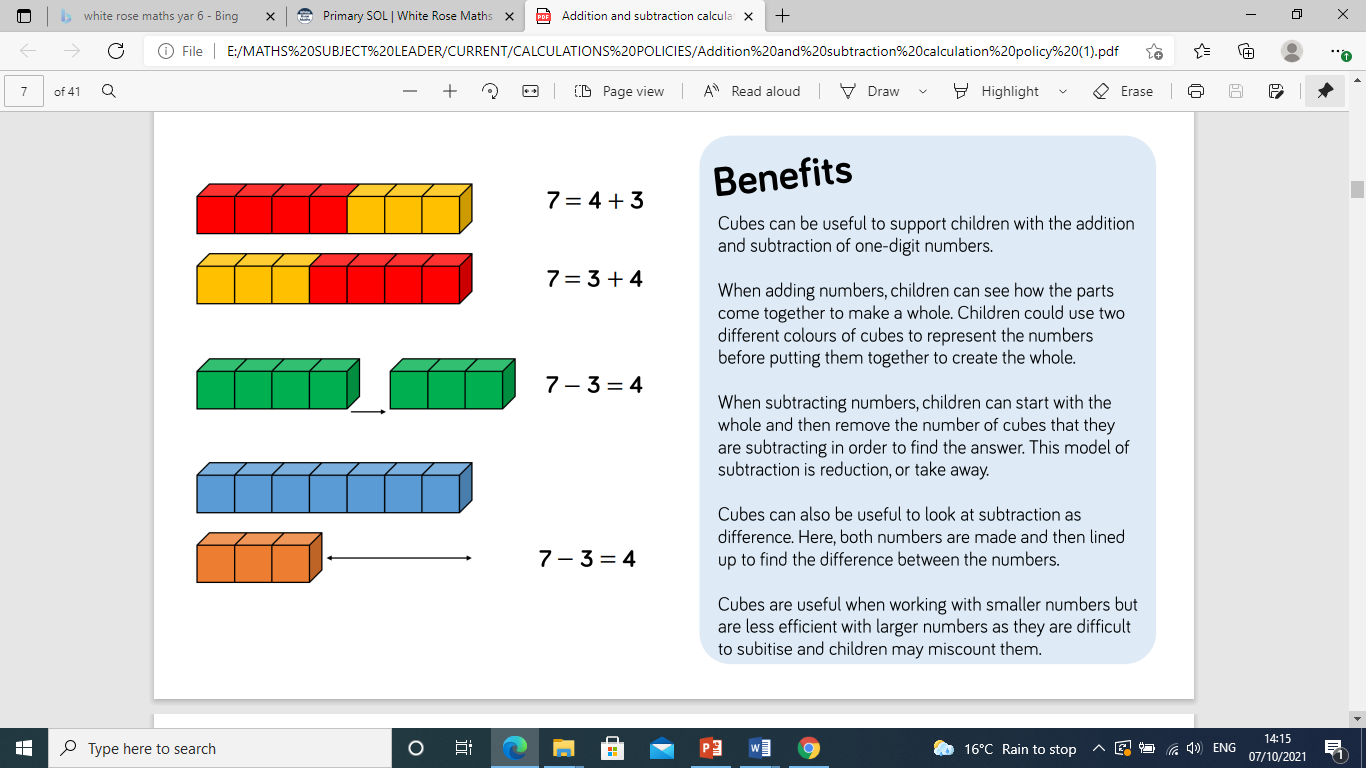 Number Lines (labelled) 					(Year 3-Year 6)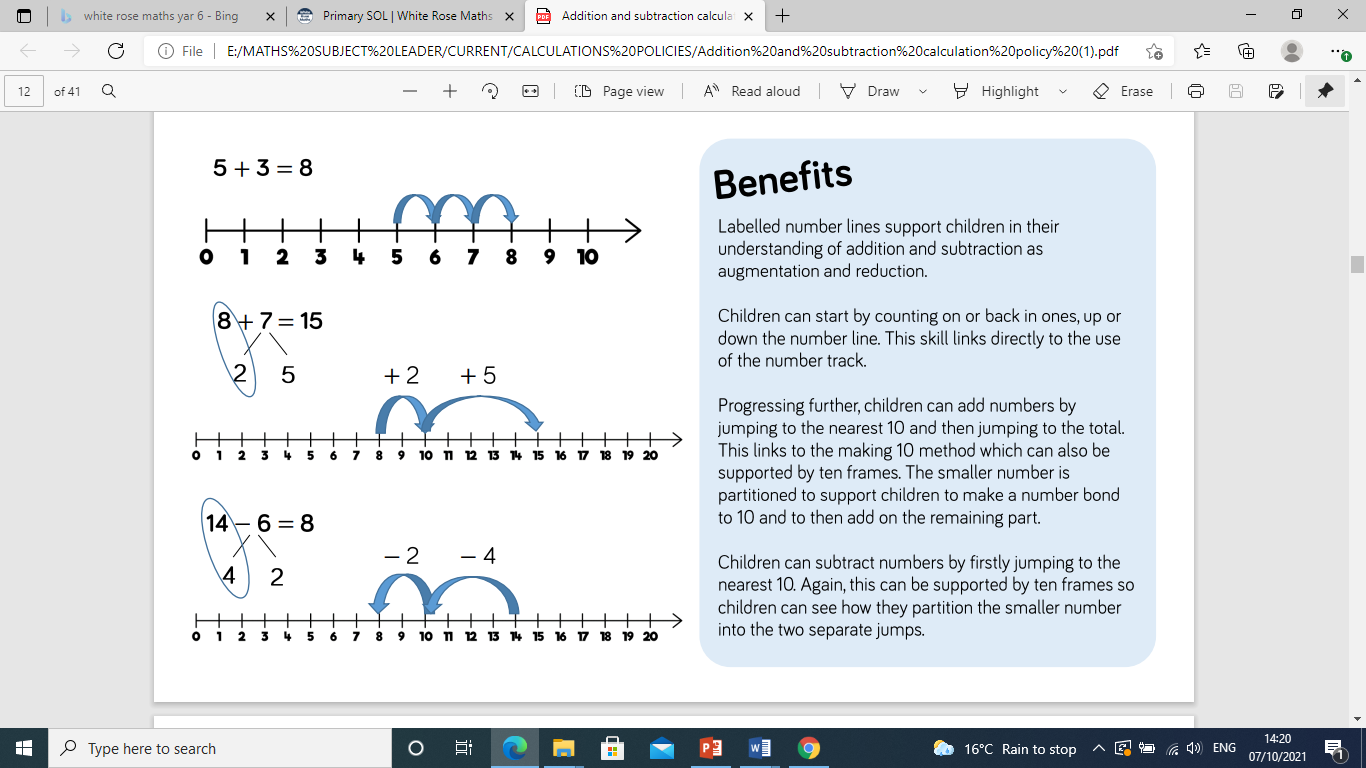 Number Lines (blank)						(Year 4 – Year 6)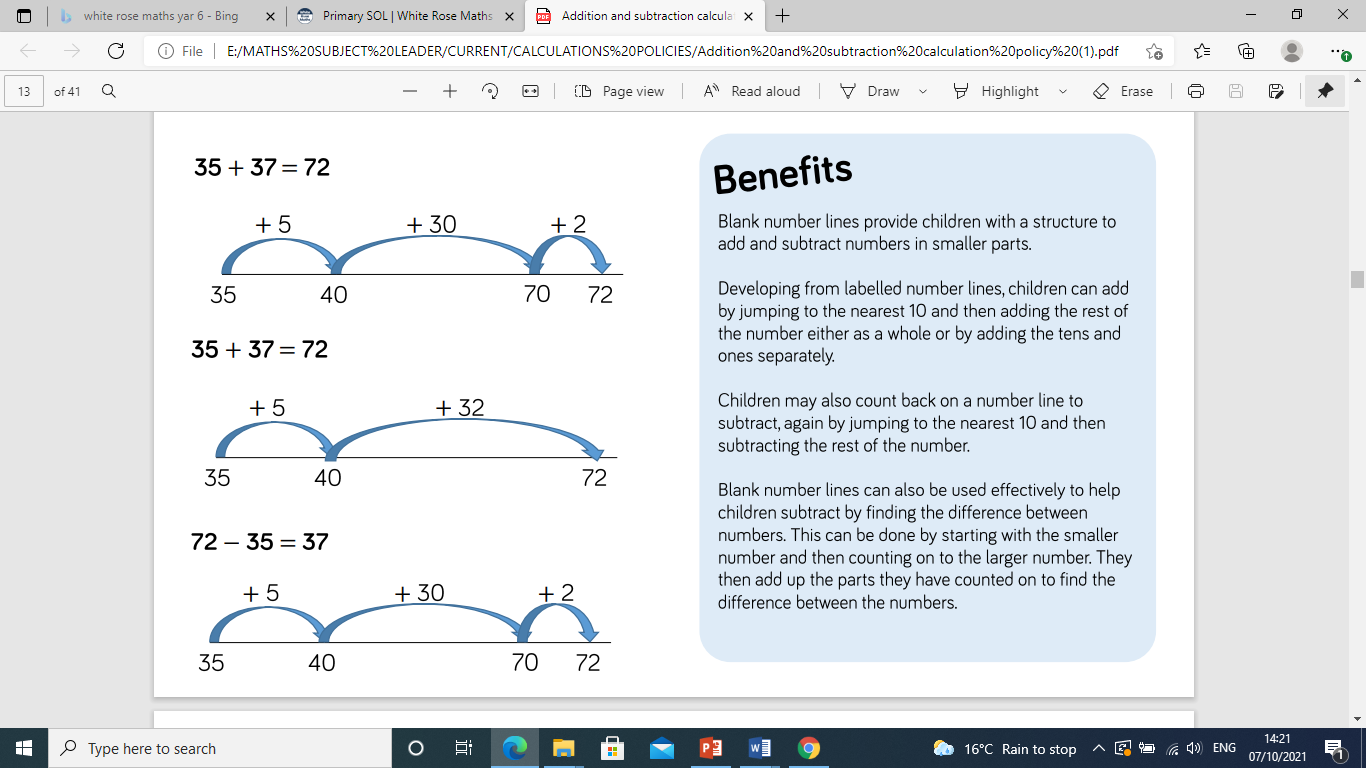 Part-Whole Model 						(Year 3-Year 6)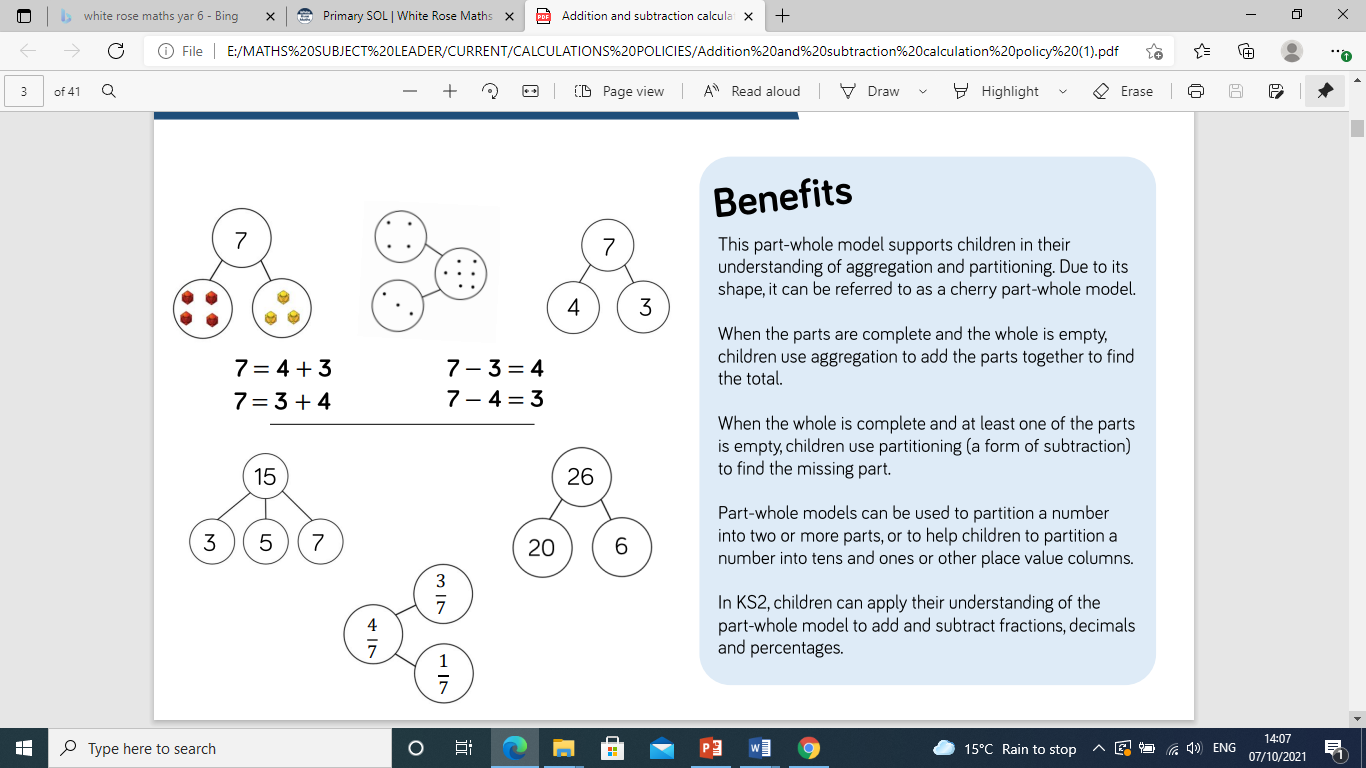 Bar Model (Single)						(Year 3 -Year 6)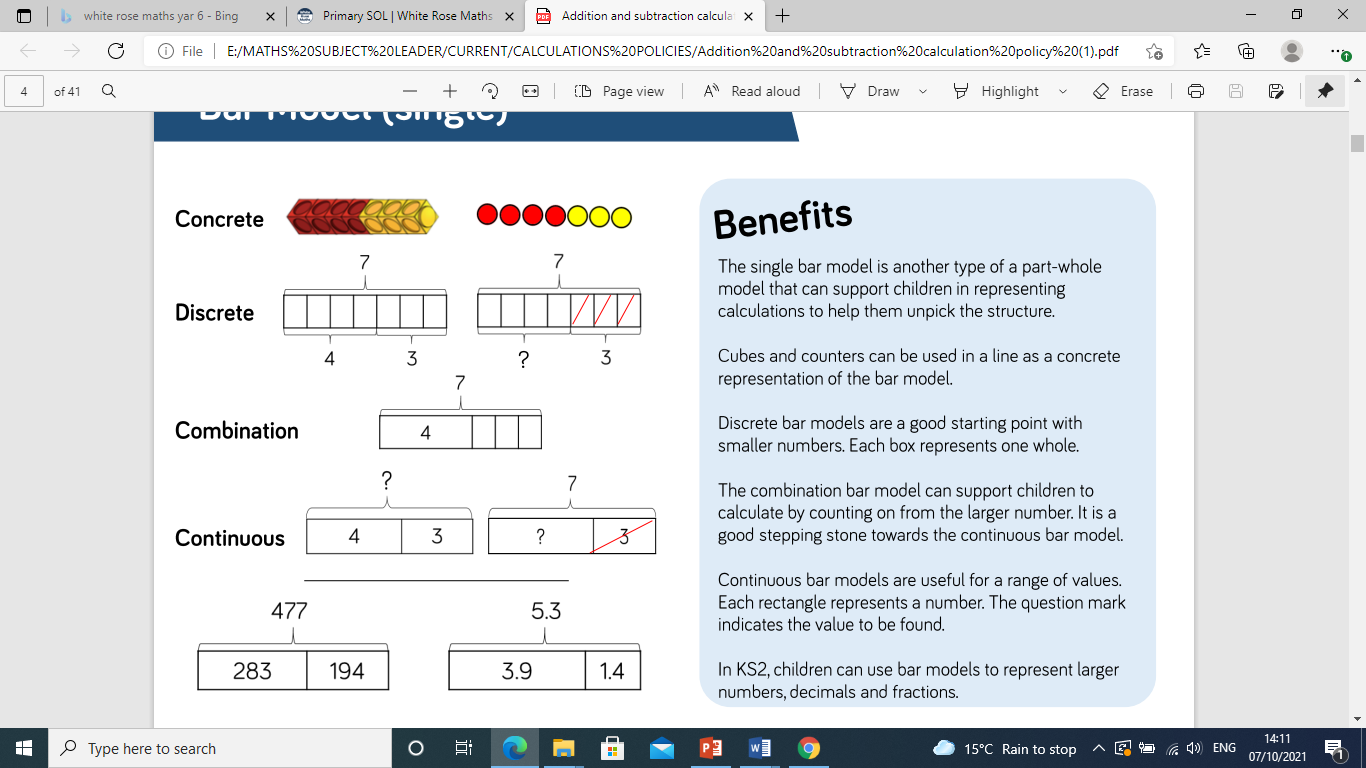 Bar Model Multiple						(Year 5 -Year 6)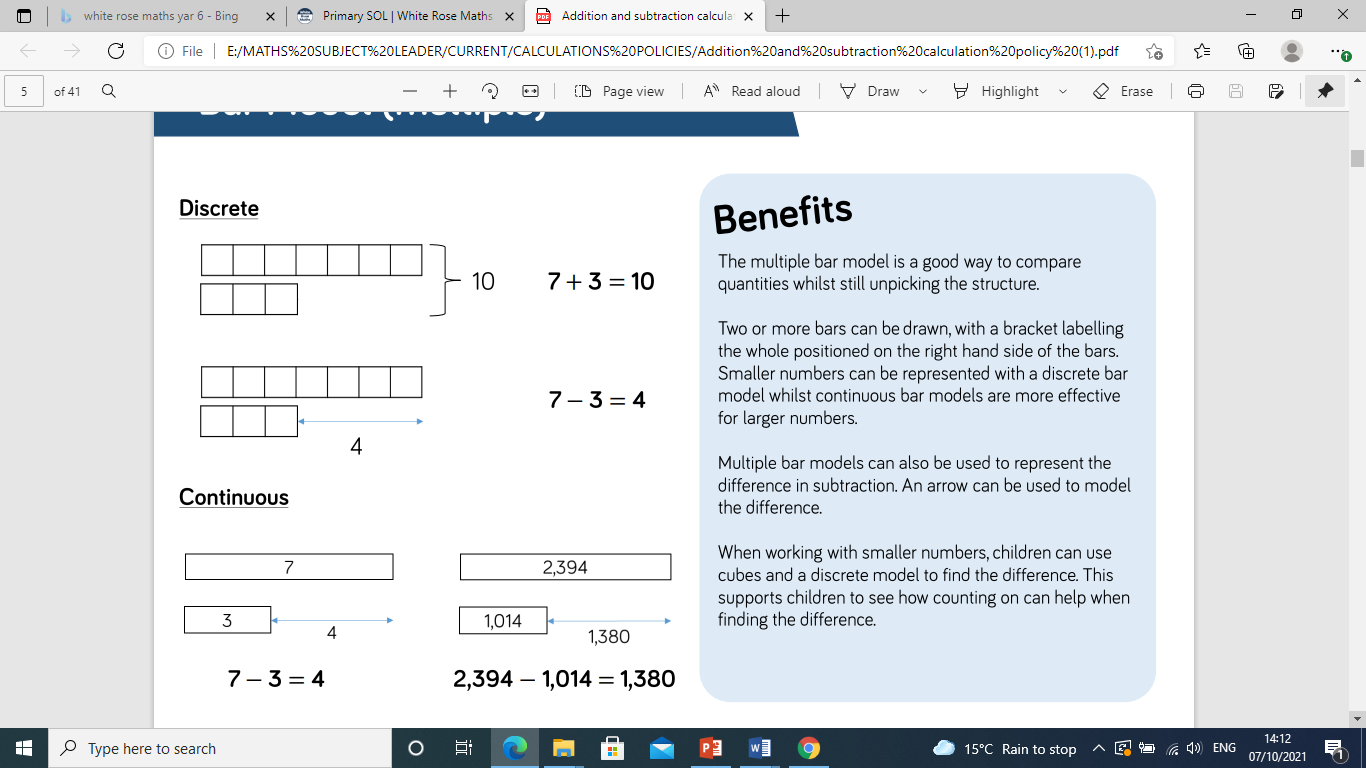 Base Ten/Dienes (addition)		(Year 3-Year 5 & if required, Year 6)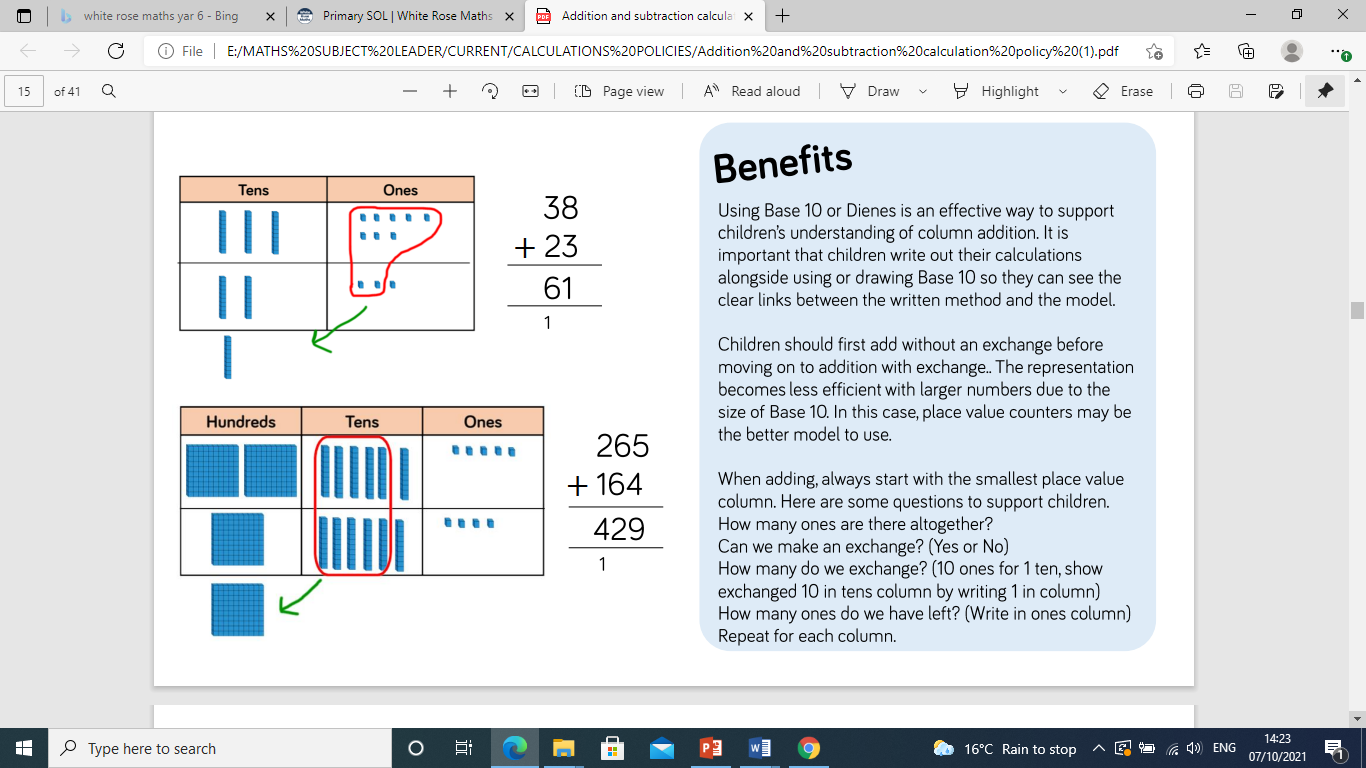 Base Ten/Dienes (subtraction)	(Year 3-Year 5 & if required, Year 6)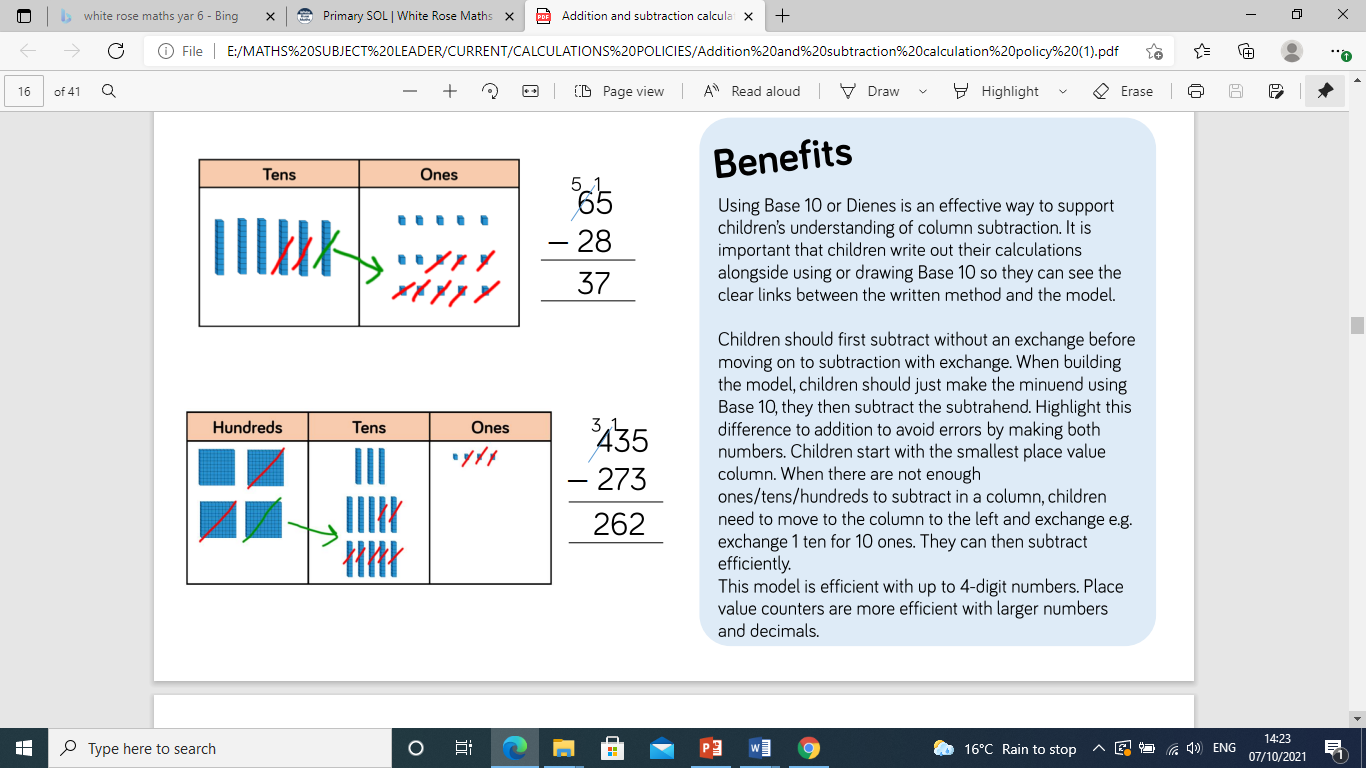 Place Value Counters (addition)					(Year 3 -Year 6)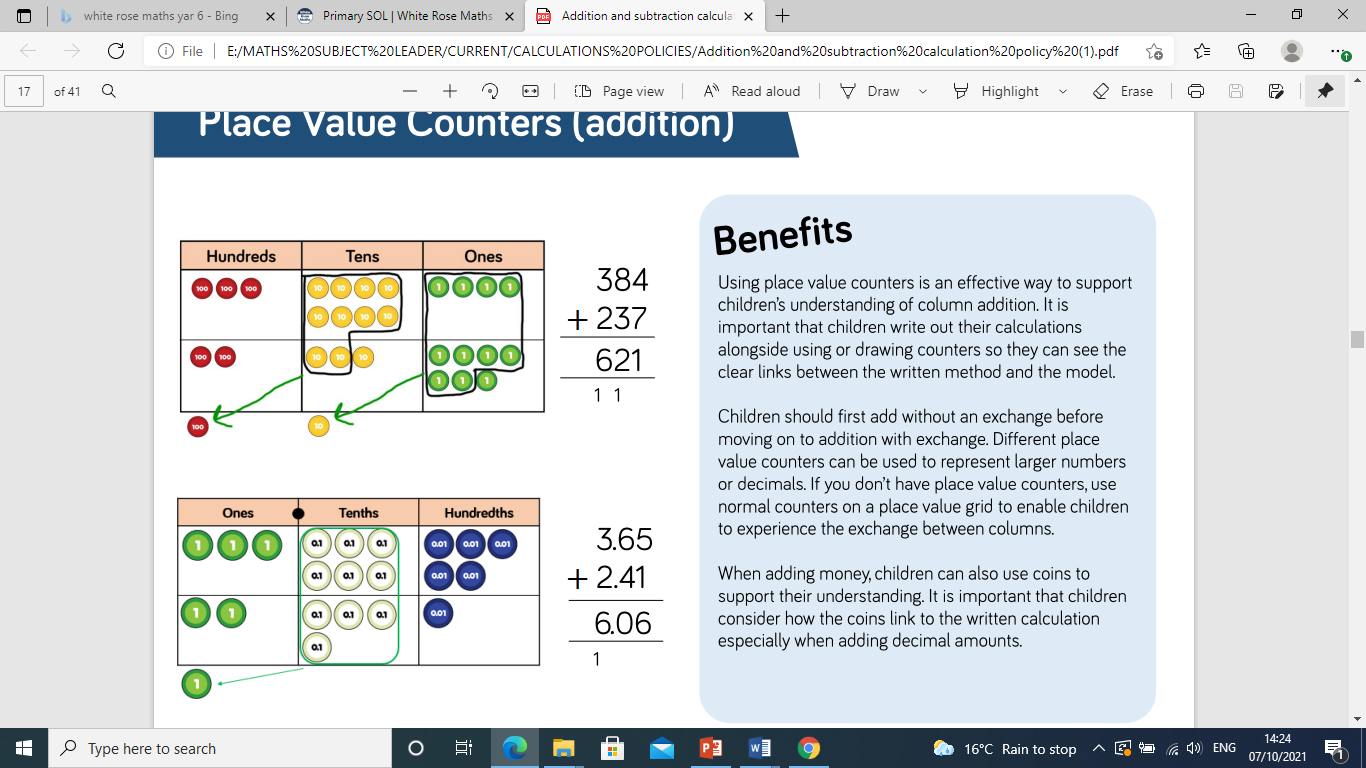 Place Value Counters (subtraction)				(Year 3 -Year 6)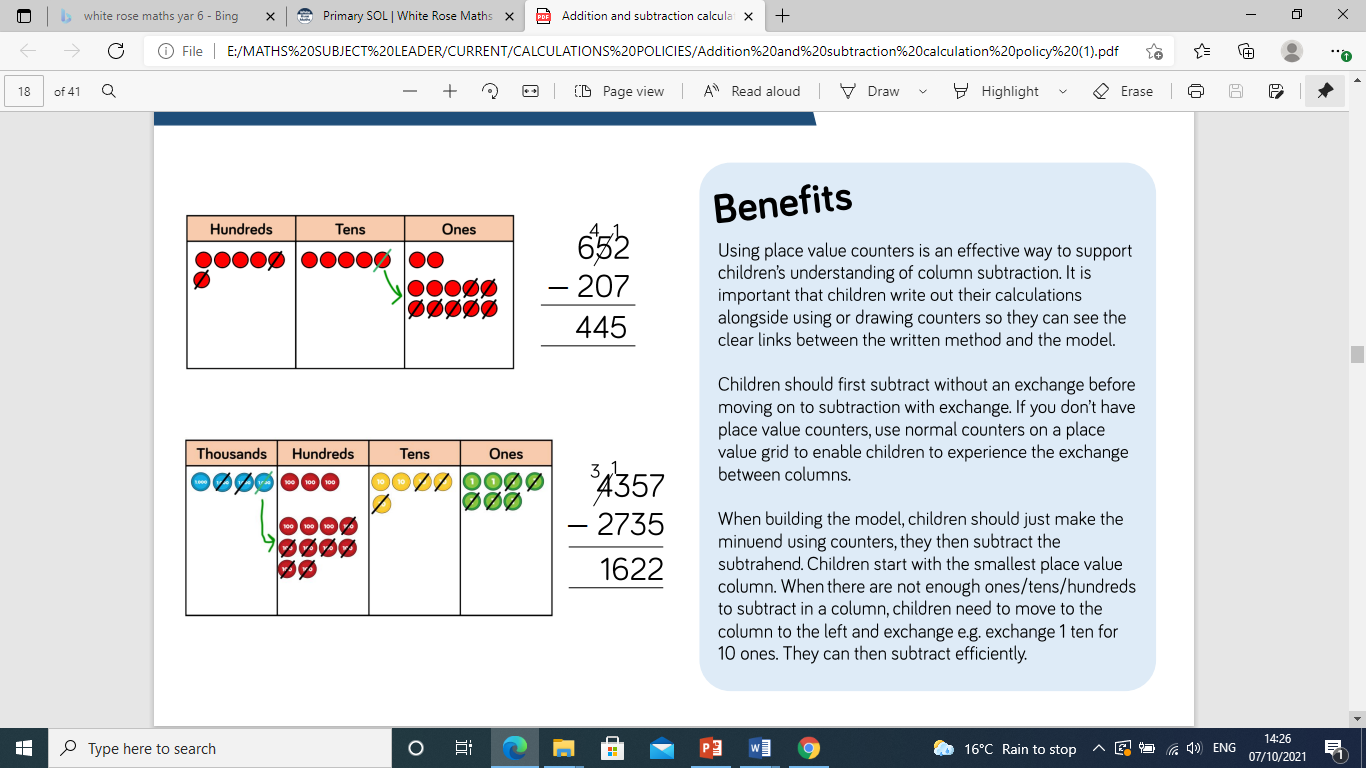 Formal Written Methods of AdditionYear 3: Up to 3-digit by 1-digit numbers, then up to 3-digit by 2-digit numbers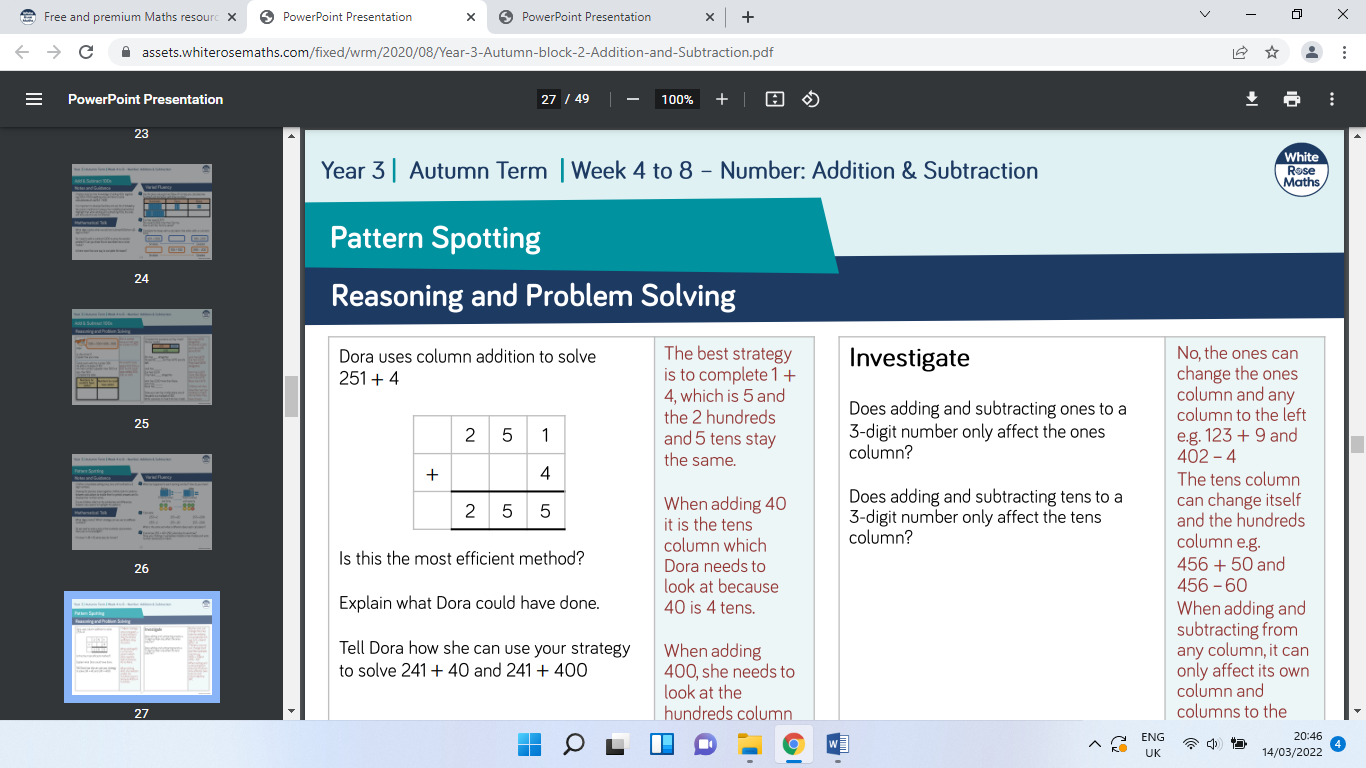 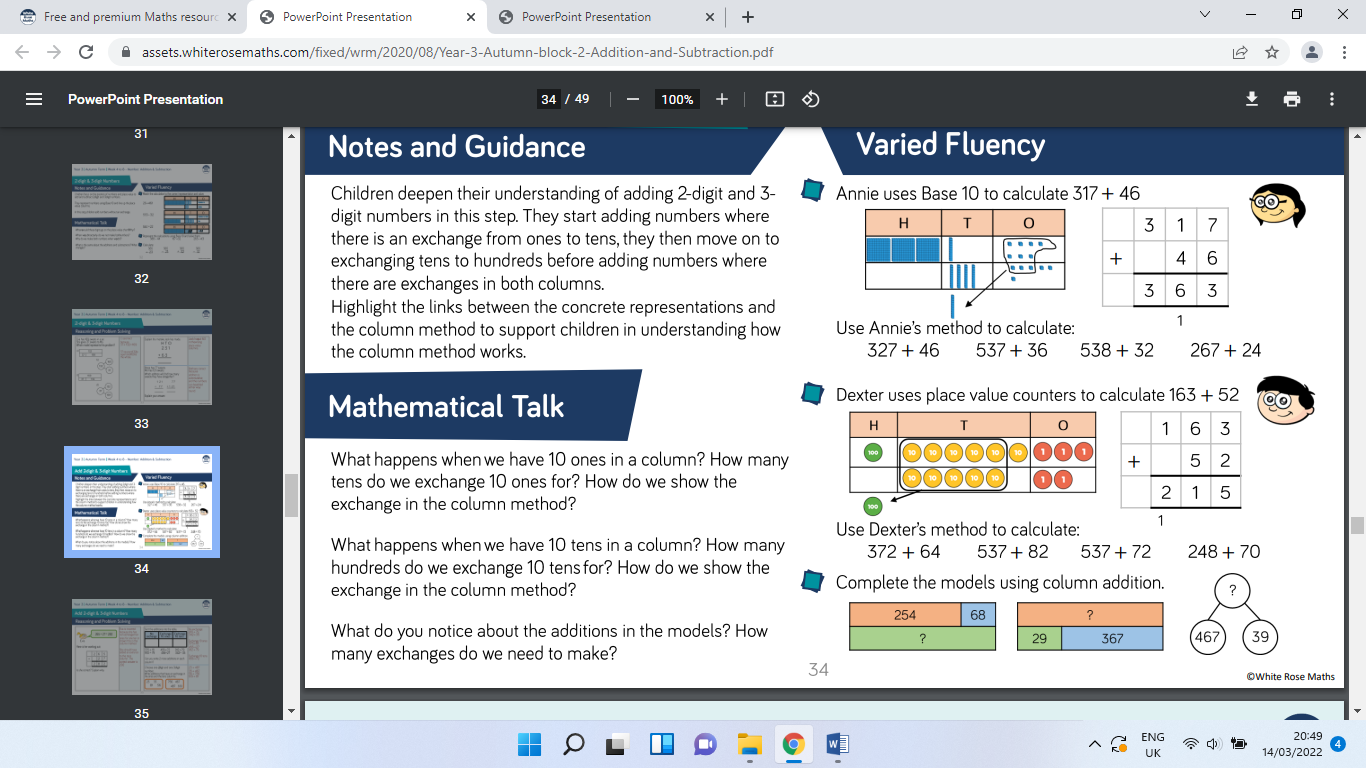 Year 4:Add numbers with up to 4 digits	 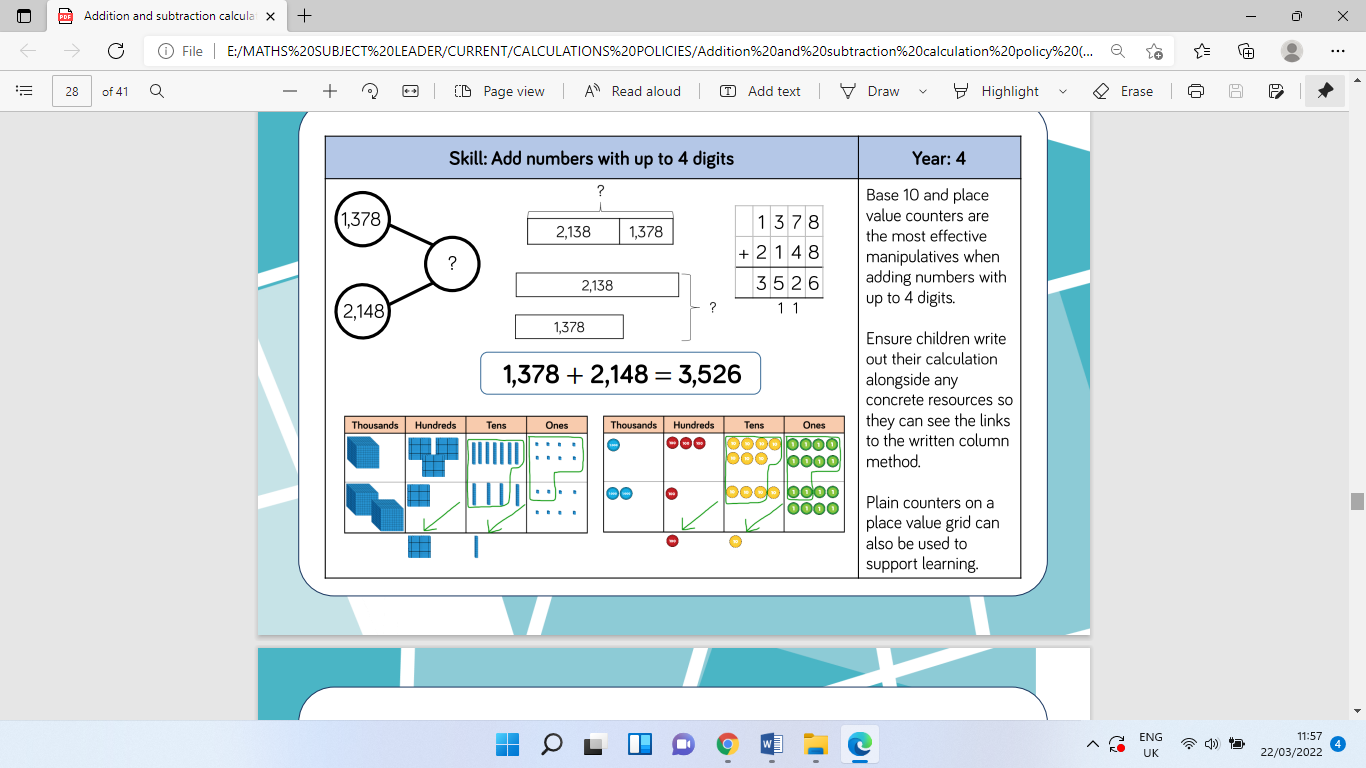 Year 5/6: Add numbers with more than 4 digits	(Y6: numbers up to 6 digits)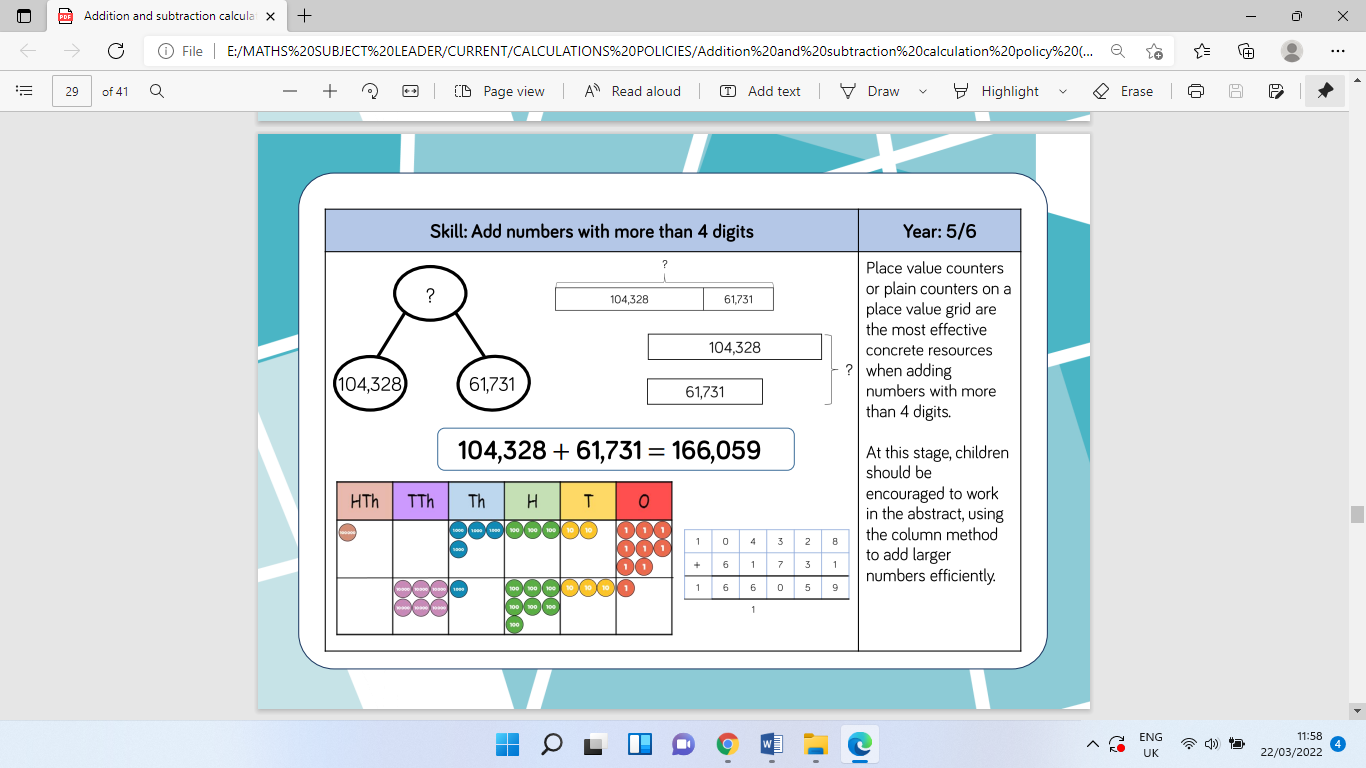 Year 5:Add numbers with up to 3 decimal places		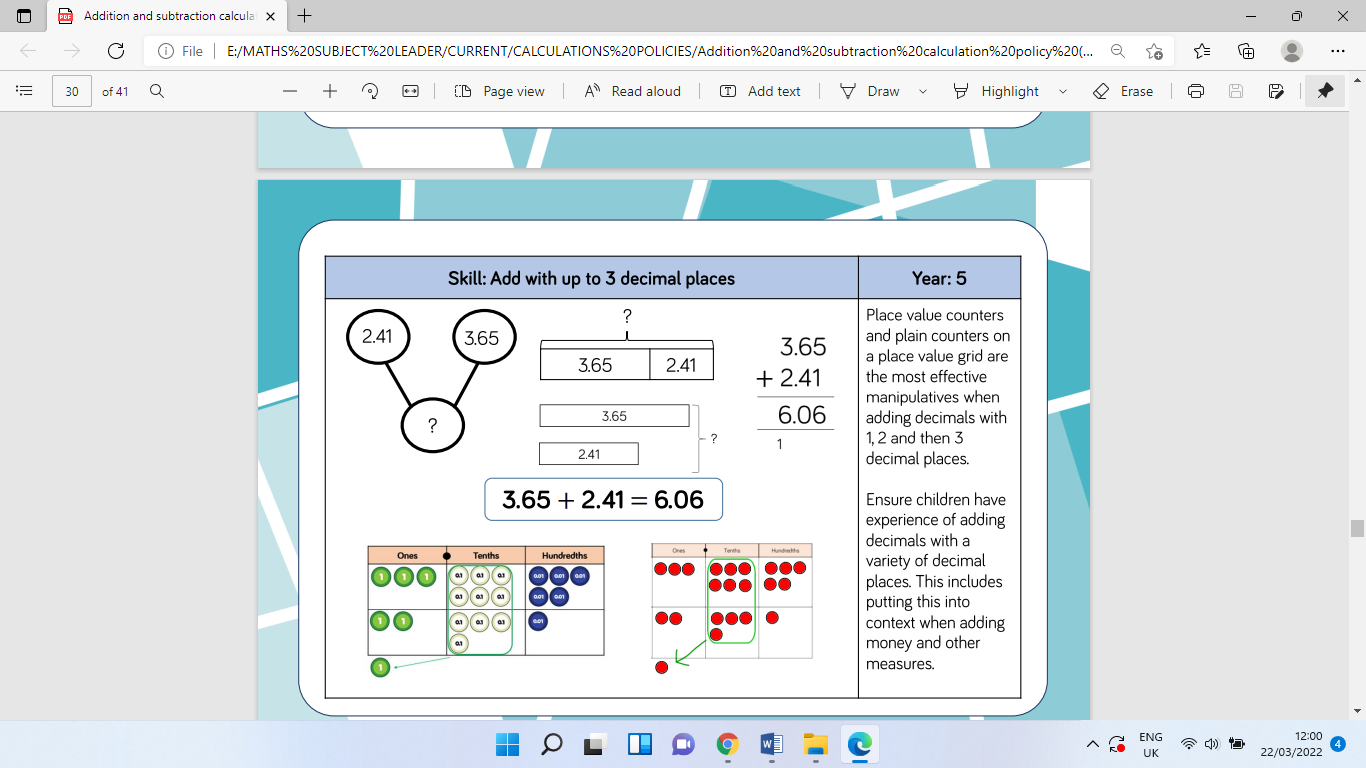 Year 3:Subtract 1  and 2-digit numbers to 100		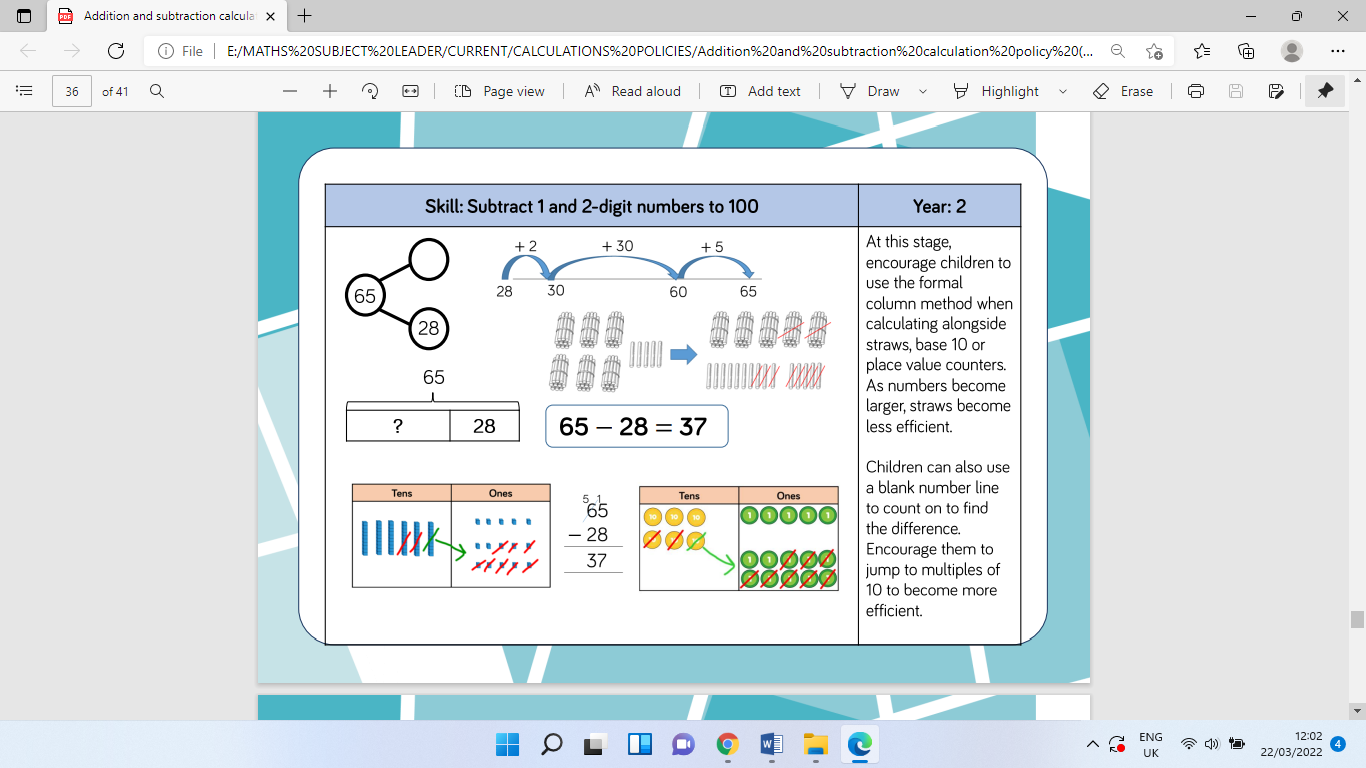 Year 3/4: Subtract numbers with up to 3 digits		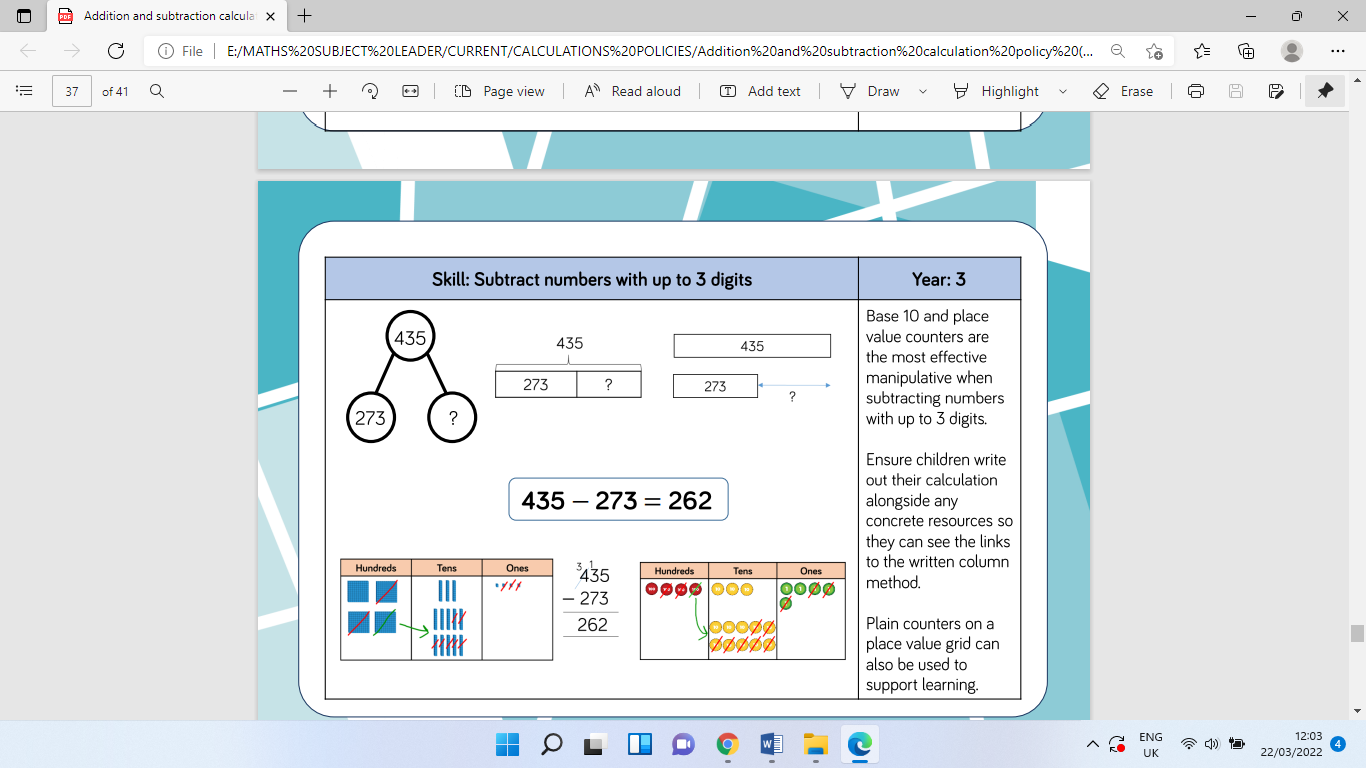 Year 4:Subtract numbers with up to 4 digits		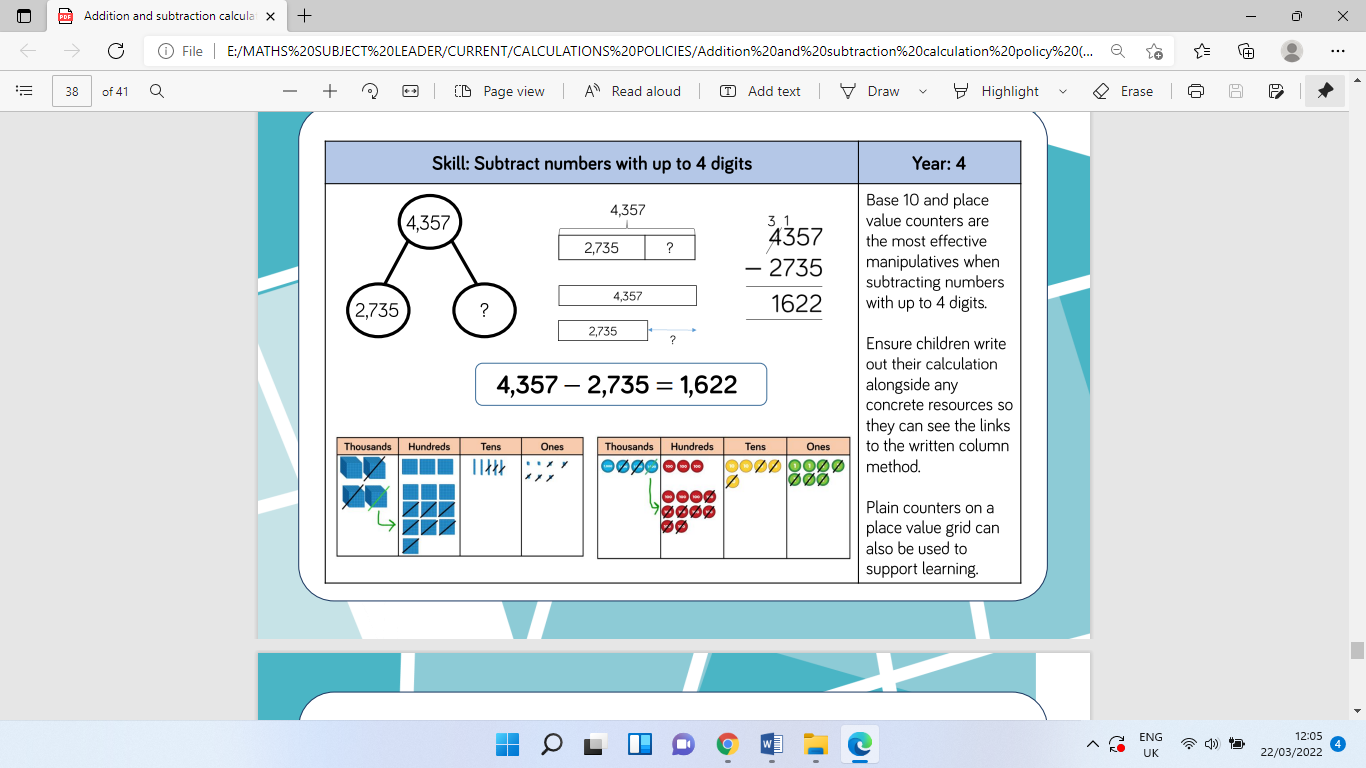 Year 5/6:Subtract numbers with more than 4 digits	(Y6: up to 6 digits)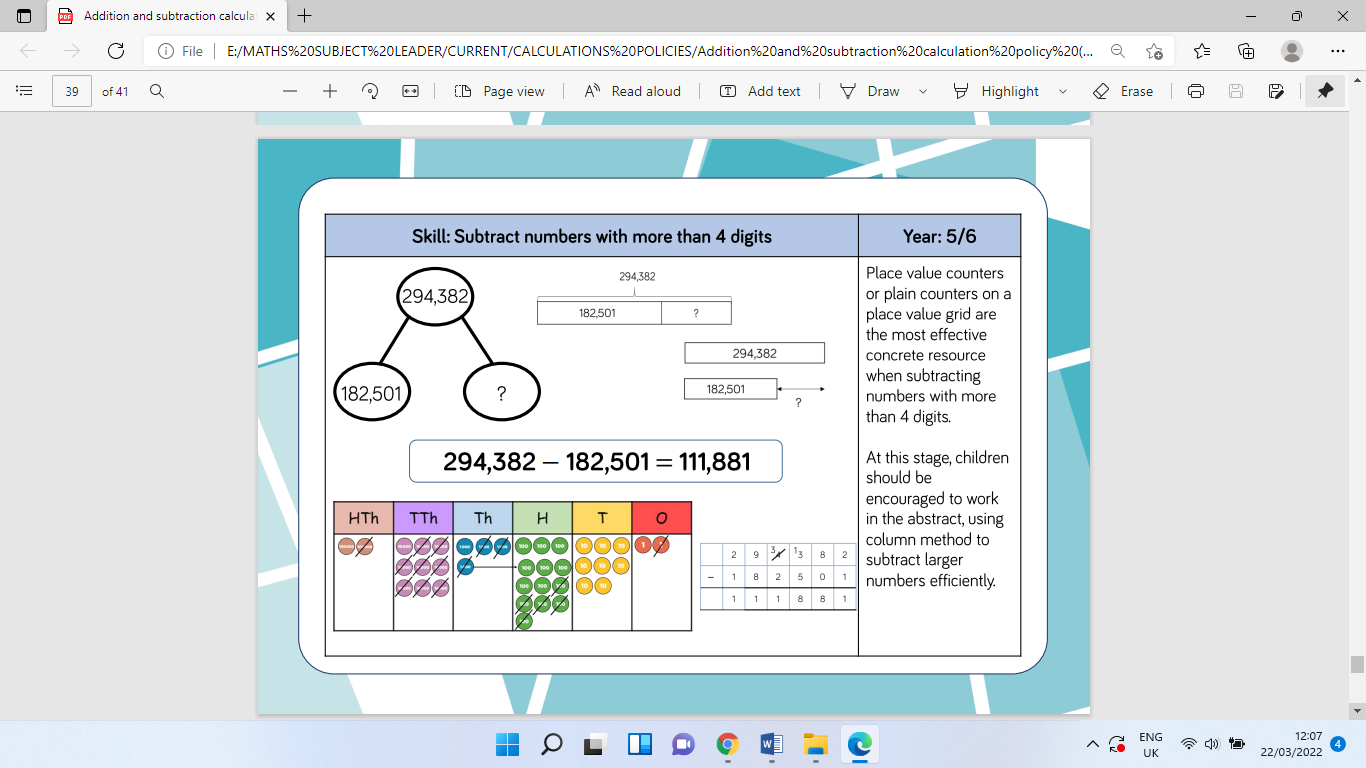 Year 5:Subtract with up to 3 decimal places		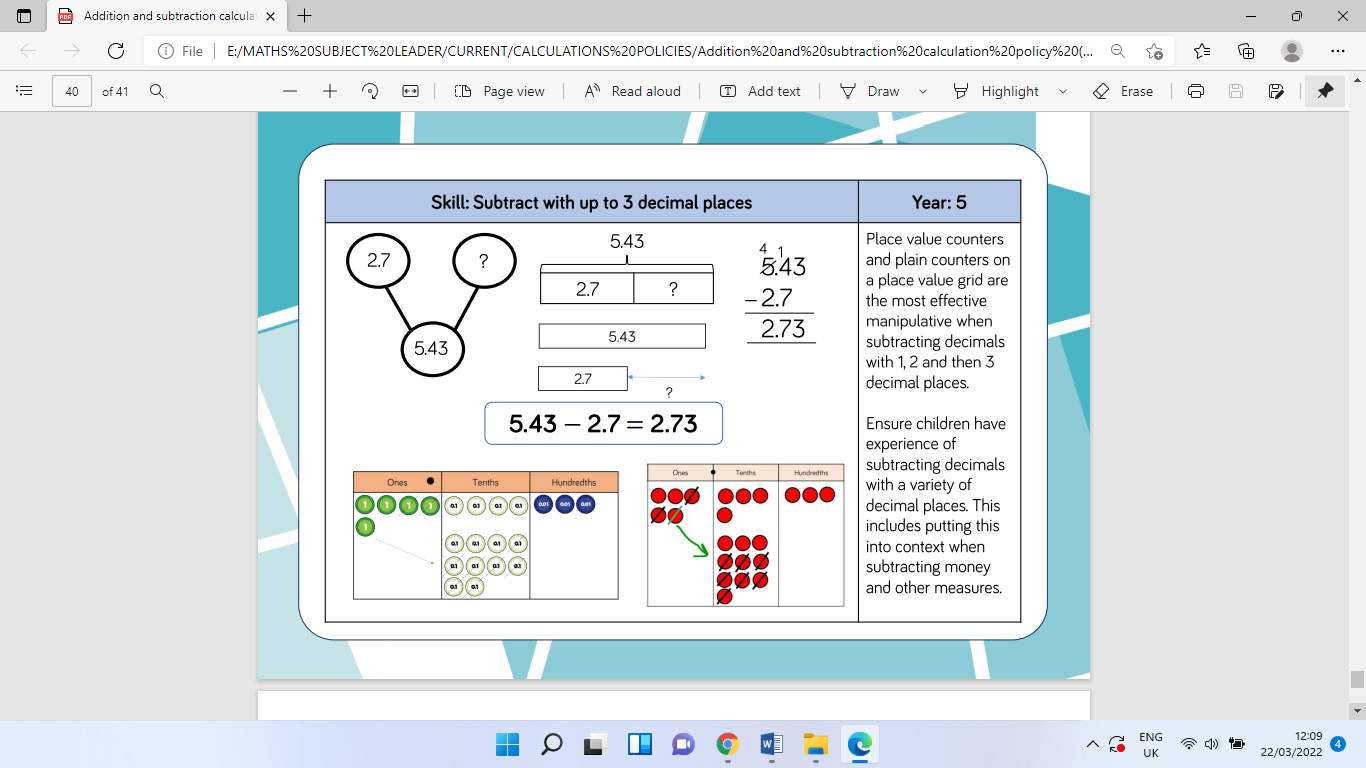 